2022-2023 EĞİTİM ÖĞRETİM YILISARATLI ÇOK PROGRAMLI ANADOLU LİSESİOCAK AYI “BEDEN EĞİTİMİ EGZERSİZİ”ETKİNLİĞİ        Saratlı ÇPAL öğrencileri Beden Eğitimi Dersinde çeşitli sportif faliyetler yaparak zinde kalma ve sağlıklı kalma konusunda farkındalık kazandılar.Sporu sevdirmek için ve eğlenceli hale getirmek için okulumuz beden eğitimi öğretmeni Mevlüt KAYABAŞI öğrencilere ısınma ve esneme hareketleri yaptırdı.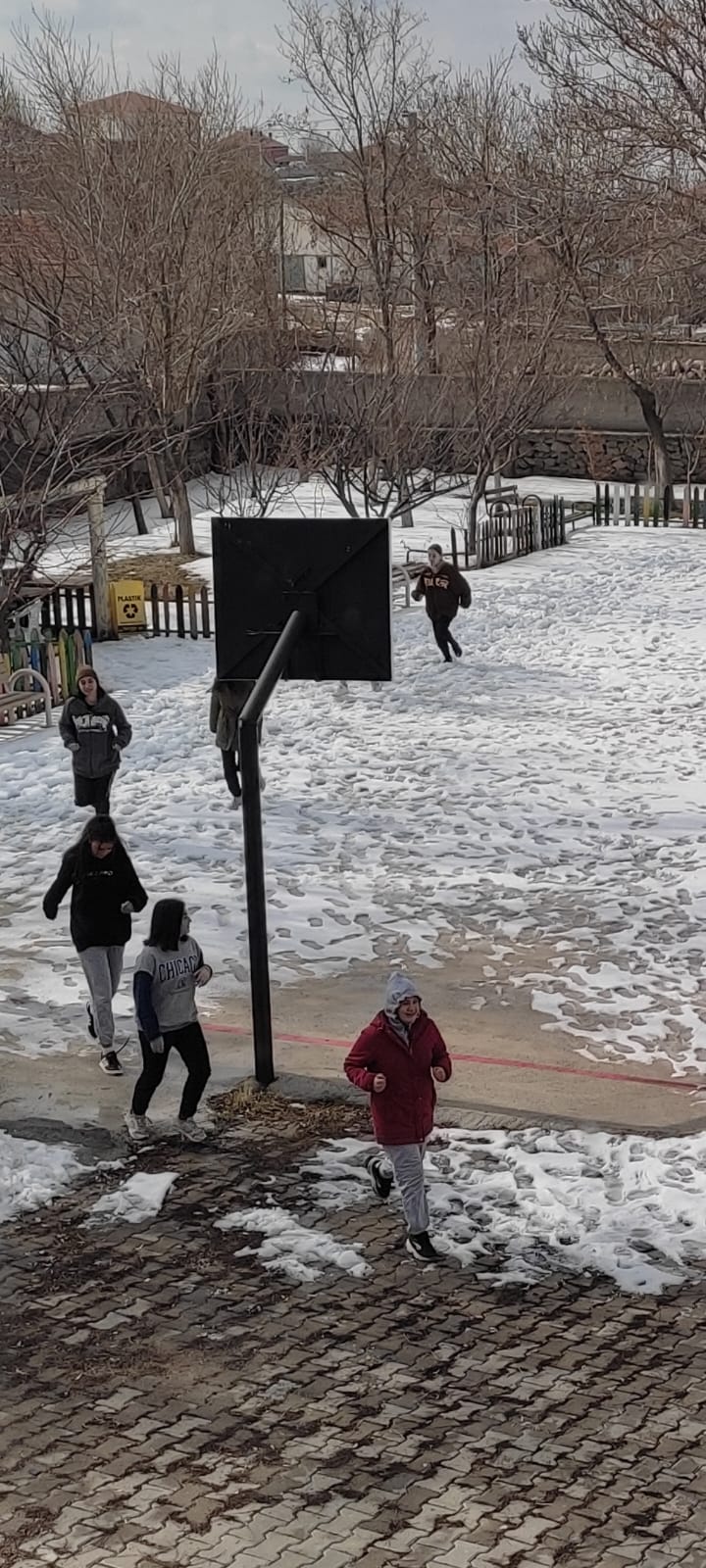 Betül Banu SAVAŞ          	                                                                                Tayfur TAVŞANOĞLU      	   Biyoloji Öğretmeni		                  Serpil AKBAŞ                                           Fizik Öğretmeni			                                          OkulMüdür V.